Proyecto 11: Museo Para MuchachosObjetivo: Con una pareja, crear un folleto en español para niños hispanohablantes que tiene descripciones y actividades para cuatro obras de arte hechas por artistas hispanohablantes y destacadas en el Museo de Bellas Artes de Boston. Preguntas esenciales:¿Cómo podemos crear una visita al museo de arte más interesante para los niños hispanohablantes?A algunas personas no les gusta ir a los museos de arte. ¿Por qué no? ¿Qué es la importancia de los museos de arte? ¿Qué propósito sirven?¿Qué es arte? ¿Por qué es importante estudiar el arte? ¿el arte de España? ¿el arte de América Latina?¿Quiénes son y cómo son los artistas hispanohablantes destacados en el MFA de Boston?Actividades y metas:Leer artículosMirar videosExpresar opiniones: discutir en grupo; escribir reflexionesInvestigar el arte, los museos, y la educación para niñosVisitar el museo de arteEntrevistar a los expertosCrear un folletoEl folleto: Con una pareja, crearás un folleto que incluye las características siguientes:Hecho en Word, Powerpoint, o Adobe illustrator; exportable a un PDF e imprimibleUn mapa del museo con los cuatro sitios indicados de las cuatro obras de arte Una descripción de las cuatro obras de arteUna mini-biografía de las cuatro artistasUna actividad interactiva (de 10-15 minutos) para cada obra de arteUn aspecto profesional y apropiado para niños hispanohablantes (colores, ordenado, bonito, texto de tamaños diferentes)Espacio para crear arte para el visitante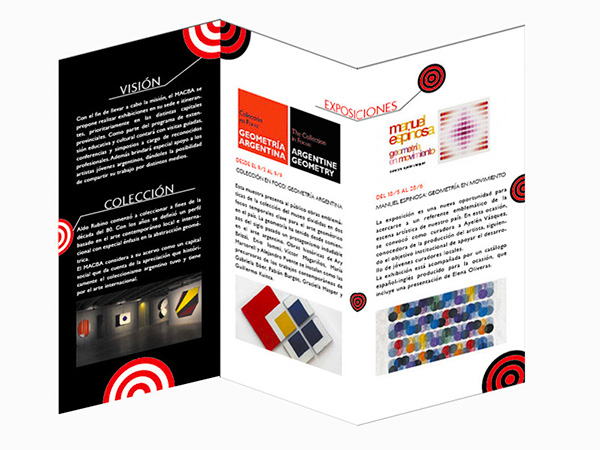 